урток Англійської мови Дворник А.І.Дата : 12.05Тема:  « Проведення вільного часу »Мета	Навчальна: Закріпити лексичні одиниці  попереднього уроку, практикувати їх у вживанні, формувати навички вести розмову англійською мовою про проведення вільного часу. Ознайомити учнів з новими лексичними одиницями та закріпити іх вживання в усному мовленні.                                                                                                                                                                                                                        	Розвивальна:  Збагачувати словниковий запас учнів, вчити правильно вимовляти звуки ,стимулювати комунікативну мотивацію учнів  	Виховна: Виховувати любов та інтерес до навчанняТривалість: 3 годМісце проведення:  ZOOMХід заняття: 4-П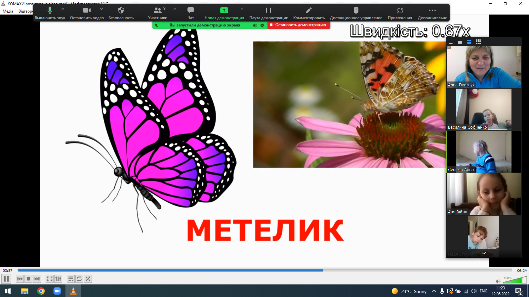 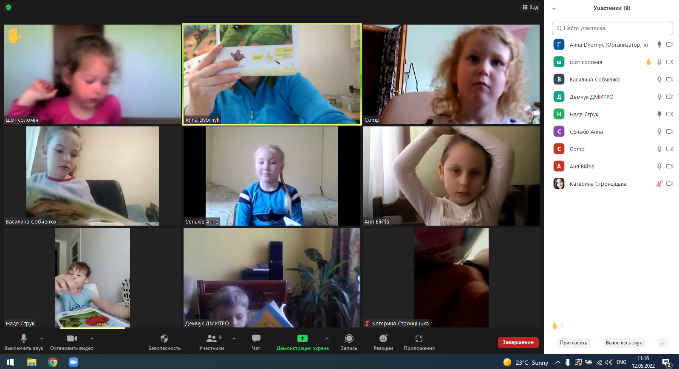 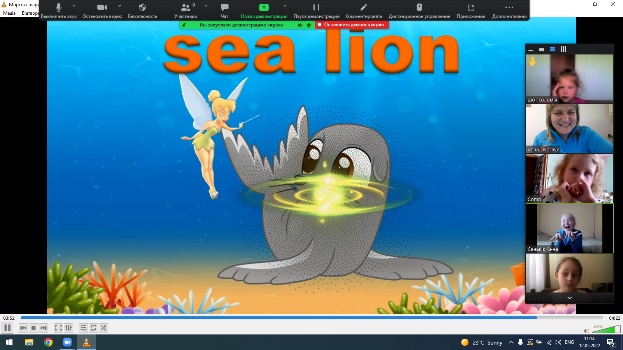 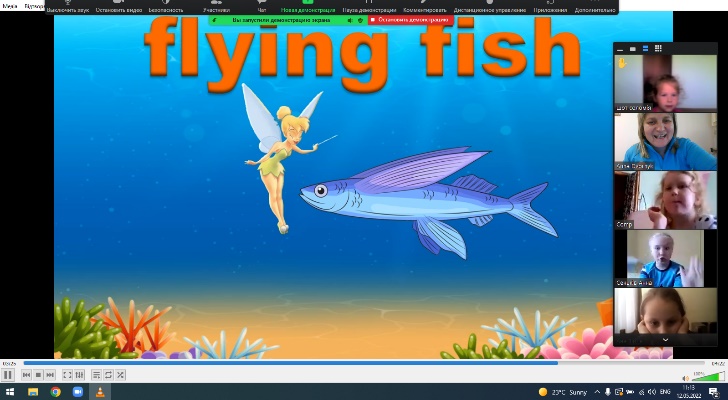 2-П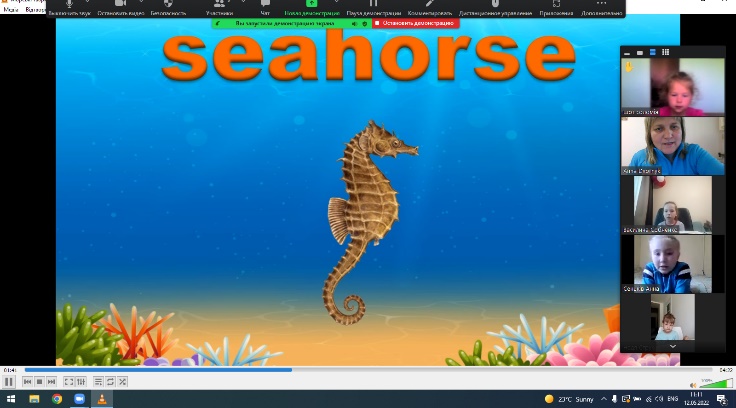 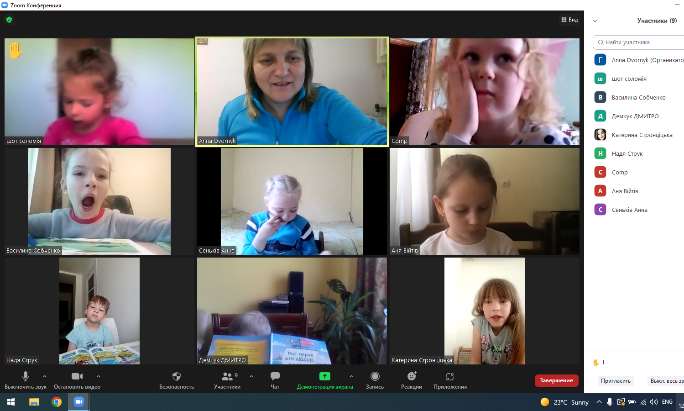 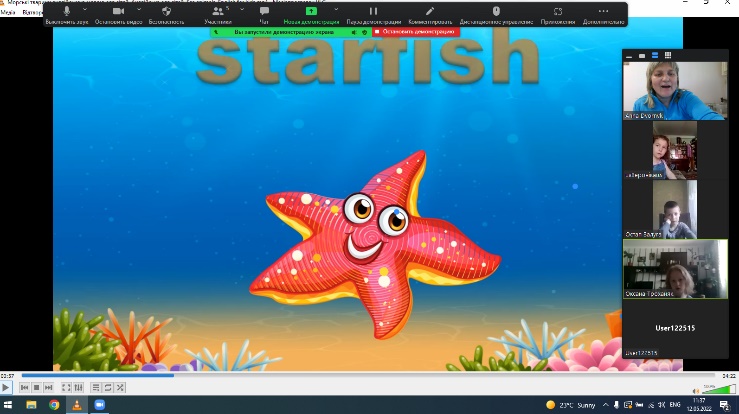 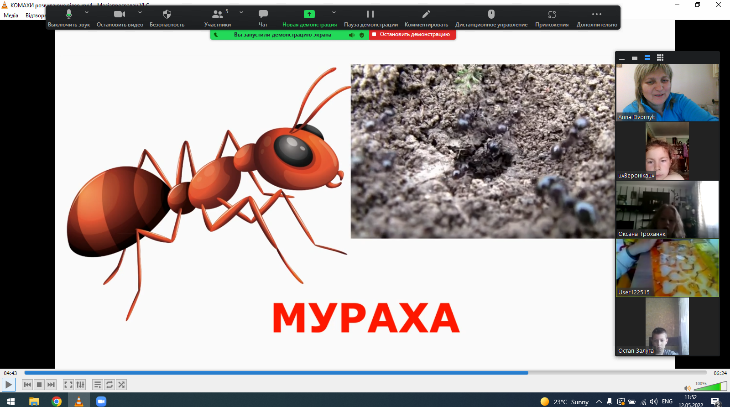 6-П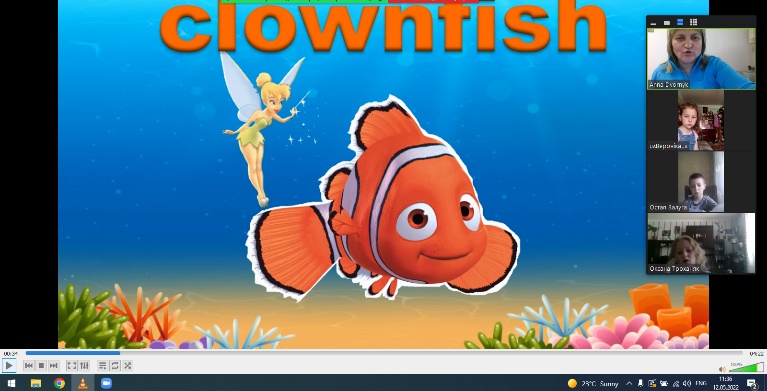 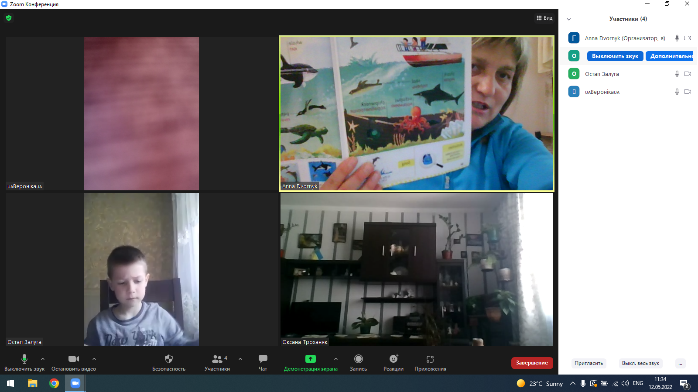 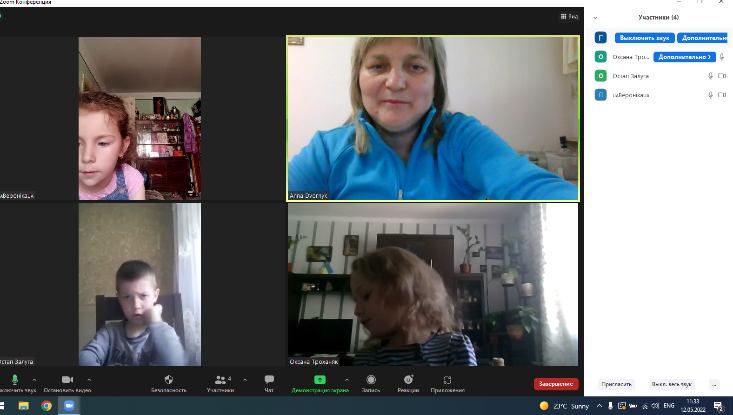 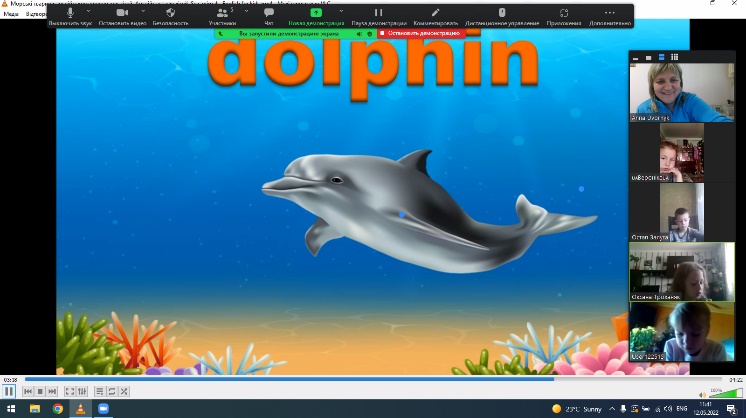 Виконане д/з від 09.054-п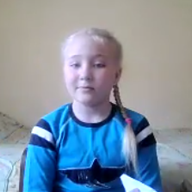 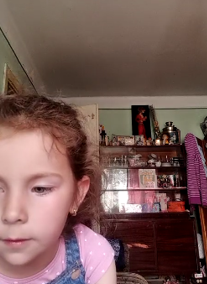 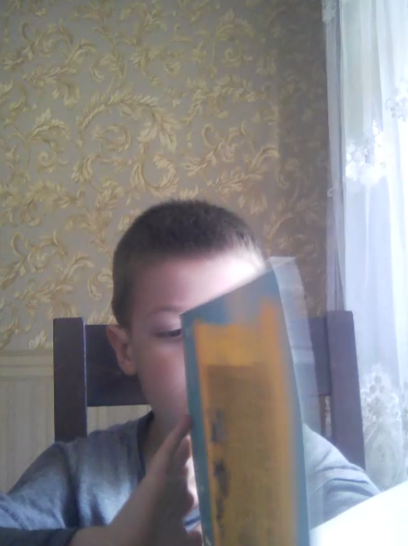 2-п   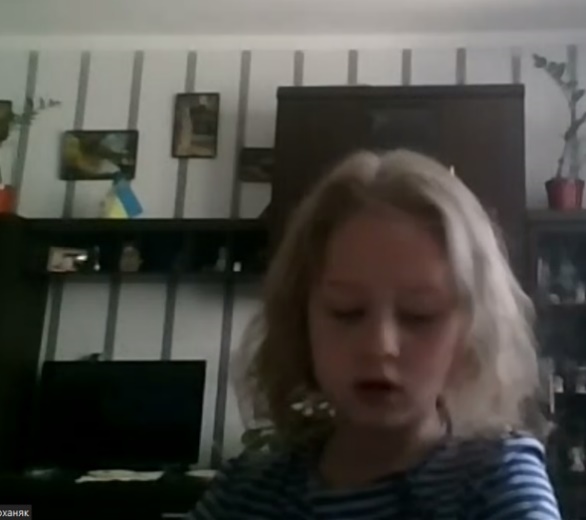 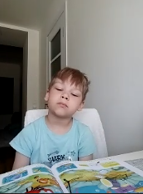 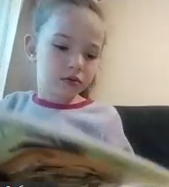   6-п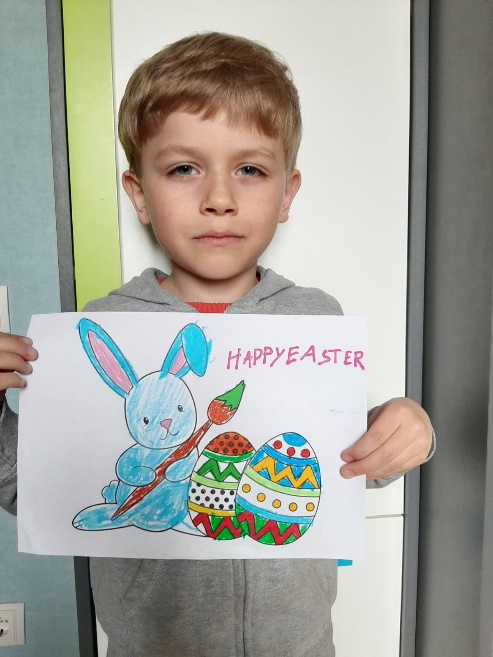 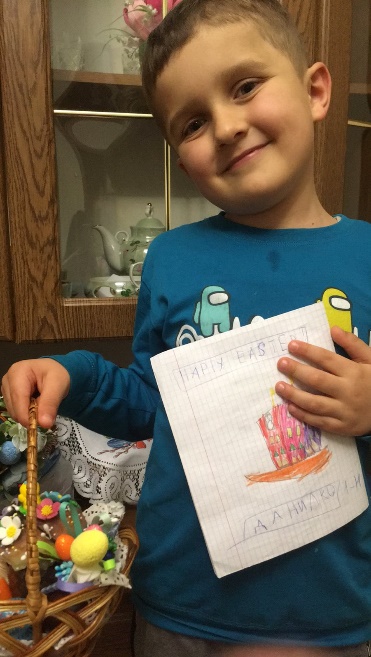 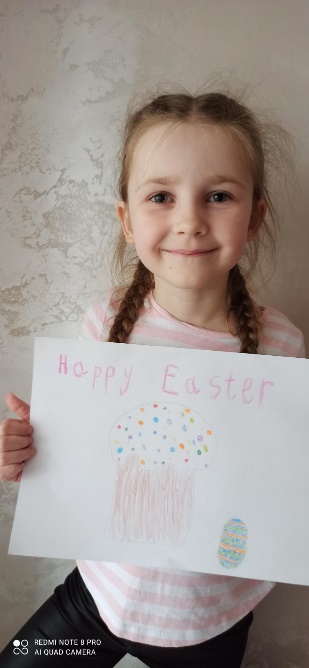 